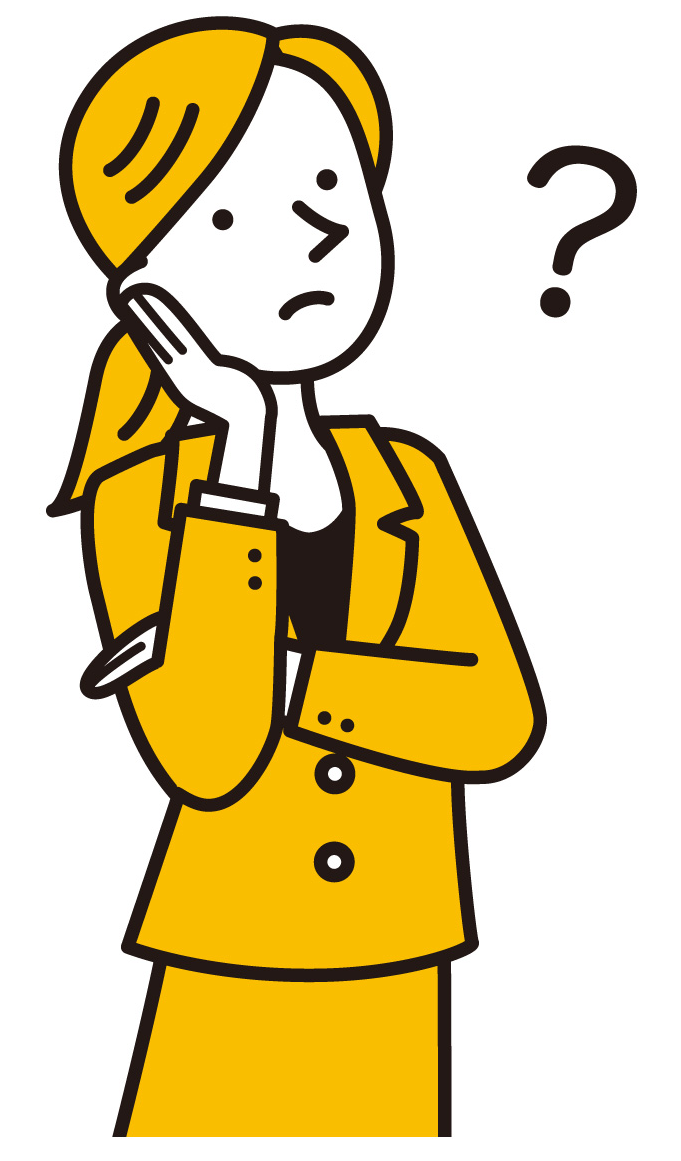 相談支援専門員の質問に対する回答集平成31年11月21日　　　　　第８回相談支援事業所連絡会本回答集は平成３１年１１月時点の内容であり、改定による内容の変更が想定されます。利用者負担上限額加算に関する項目（問1）毎月のモニタリング実施が算定要件ですか。（答）はい、その通りです。　且つ本体請求とあわせて行います。初回加算に関する項目（問1）過去の実績に対して遡及請求は可能ですか。（答）はい、遡及可能です。　件数によっては障害福祉課事業推進係にご相談ください。（問2）　前６ヶ月間サービス利用がなかった場合に算定が可能ですか。（答）算定は可能ですが、計画作成からサービス利用が１年経過し、再度更新する場合は対象外になります。（問3）　セルフプランのケースを相談員が初めて計画作成する場合は算定が可能ですか。（答）算定できます。　（問4）　現在、セルフプランで障害福祉サービスを利用している方と契約を行い、相談支援を担当することになりました。　障害福祉サービスを利用中ですが、初回加算を請求しても大丈夫ですか。（答）初回加算を請求できます。行動障害、要医療的ケア児、精神障害にまつわる体制加算（問1）　請求方法について教えてください。（答）事業所の計画相談利用者全員に加算がつきます。退院・退所時加算について（問1）　　入院時情報提供加算と一緒に請求しても大丈夫ですか。（答）算定要件が各々異なるため、要件を満たしているのであれば両方請求できます。入院時情報提供加算について（問1）　　退院前の関係者会議を実施したが、退院しなかったケースはどうなりますか。（答）退院できなかった場合でも、入院時情報提供加算の関係者会議等の要件を満たしていれば、算定できます。　入院中の支援が対象となる関係者会議であれば大丈夫です。（問2）　　退院時に計画変更がなくても算定できますか。（答）計画作成は入院時情報提供加算の算定要件ではなく、変更の有無を問わず、請求できます。医療・保育・教育機関等連携加算について（問1）　　面談は電話でも大丈夫ですか。（答）電話は不可です。（問2）　　請求上限はありますか。（答）１か月１回が上限です。継続サービス利用支援（モニタリング）について（問1）　　継続サービス利用支援（モニタリング）の期間について教えてください。（答）計画作成を担当する相談支援専門員からの提案を踏まえ、関係省令や通知等を踏まえたうえでまとめた次に示す標準的な考え方も勘案し、適切に決定するものとします。以上期間対象者（サービス併用時は短い方とする）1毎月サービスの新規利用者（ただし、利用開始時から原則として３ヶ月間）サービスの著しい変更を行う者（ただし、変更時から原則として3ヶ月間）旧サービス利用計画作成費の受給者2３ヶ月に１回自立訓練（機能訓練）自立訓練（生活訓練）就労移行支援　ただし1を除く3６ヶ月に１回生活介護共同生活介護就労継続支援A型就労継続支援B型共同生活援助居宅介護重度訪問介護同行援護行動援護地域移行支援地域定着支援ただし、1を除く4１年に１回障碍者支援施設のぞみの園療養介護入所者重度障碍者等包括支援短期入所